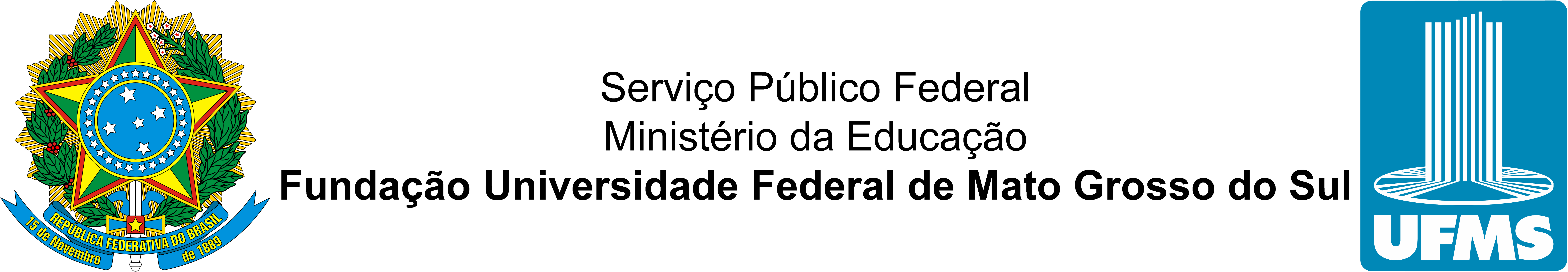 Câmpus do PantanalCurso de Administração	NOME DO(A) DISCENTErelatório de estágio não obrigatórioCORUMBÁ-MSANODADOS DO ESTÁGIOOrganização:Discente: Supervisor(a) de Campo (da organização concedente, colocar nome e CRA):Professor(a) orientador:Período: ___/____/20__ a ___/____/20__ RELATÓRIOI. Avaliação do comportamento do discente durante o estágioNesta seção, o supervisor de campo juntamente com o estagiário deve emitir uma análise sobre o comportamento, habilidades e competências entregues pelo discente durante a execução do estágio. Sugere-se que sejam avaliados os seguintes itens:Comprometimento com cumprimento das metas, missão e estratégia da organizaçãoAlinhamento aos valores da organizaçãoUrbanidade e respeito as normasDisposição em contribuir com a eficiência e efetividade das tarefasDisposição em contribuir com outros setores e outros colaboradoresComportamento em relação aos colegas de trabalhoDisposição para inovar e melhorar as tarefas, processos, produtos e serviçosFrequência no trabalho (no caso de trabalho presencial)Realização de críticas construtivasDisposição em aprender e ensinarSinalizar os pontos positivos que podem ser aproveitados pela organização e os pontos que podem ser melhor desenvolvidos, caso não comprometam a operação na qual o estagiário está inserido.II. Plano de trabalho disposto no Termo de Compromisso de EstágioInserir o que consta no Termo de Compromisso de EstágioIII. Atividades desenvolvidas no período;Relatar as atividades realizadas durante o estágio: ações, projetos e sugestões de melhorias.IV. Análise comparativa das atividades planejadas com as realizadas	Esta seção o supervisor de campo e o estagiário devem realizar uma análise comparativa entre o planejado e o executado. Este item poderá subsidiar uma reorganização do plano de trabalho como também direcionar futuras ações no estágio caso prorrogado. V. Produtos desenvolvidosAnexar aqui os produtos técnicos realizados durante o estágio, tais como: - Elaboração de um plano de negócios para uma nova organização ou plano estratégico para a atual;- Processo, tecnologia ou produto não patenteável;- Relatório técnico conclusivo;- Tecnologia social;- Minuta de Normas;  - Patente;- Software ou aplicativo;- Base de dados técnico-científica;- Curso ou treinamento realizados;- Material didático ou informativo;- Produto bibliográfico na forma de artigo técnicoVI. Planejamento para o próximo semestreEm caso de possível prorrogação e baseado nos itens II, III e IV, escreva em conjunto com seu supervisor de campo, o planejamento das atividades, as competências e habilidades que pretende desenvolver no próximo semestre.Assinatura do supervisor de campoAssinatura do estagiário